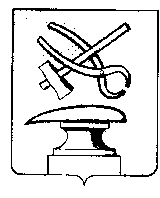 АДМИНИСТРАЦИЯ ГОРОДА КУЗНЕЦКА ПЕНЗЕНСКОЙ ОБЛАСТИПОСТАНОВЛЕНИЕ  от  06.12.2022    №  2462                                                                             г. КузнецкО поощрении членов народной дружины и Советов общественности  по профилактике правонарушений города Кузнецка В соответствии с постановлением администрации города Кузнецка от 25.08.2021 № 1133 «О поощрении членов народной дружины, ОМОД и Советов общественности по профилактике правонарушений города Кузнецка», на основании решения комиссии по поощрению членов народной дружины, ОМОД и  Советов общественности  по профилактике правонарушений города Кузнецка от 05.12.2022 № 4, руководствуясь ст.28 Устава города Кузнецка Пензенской области,АДМИНИСТРАЦИЯ ГОРОДА КУЗНЕЦКА ПОСТАНОВЛЯЕТ:       1.Поощрить премией за грамотную организацию деятельности Советов общественности по профилактике правонарушений микрорайонов и города Кузнецка и эффективную  работу по профилактике правонарушений по итогам 2022 года председателей Советов общественности по профилактике правонарушений микрорайонов и города Кузнецка в размере 6000 рублей каждого: -Шувалова Владимира Петровича – председателя Совета общественности по профилактике правонарушений города Кузнецка;-Веретенникова Сергея Николаевича – председателя Совета общественности по профилактике правонарушений микрорайона № 3 города Кузнецка;-Карпушкину Светлану Станиславовну – председателя Совета общественности по профилактике правонарушений микрорайона № 5 города Кузнецка;-Жаркову Людмилу Анатольевну – председателя Совета общественности по профилактике правонарушений микрорайона № 6 города Кузнецка;-Рябову Елену Михайловну – председателя Совета общественности по профилактике правонарушений микрорайона № 7 города Кузнецка;-Ошкину Елену Вячеславовну – председателя Совета общественности по профилактике правонарушений микрорайона № 8 города Кузнецка;-Иванову Юлию Юрьевну – председателя Совета общественности по профилактике правонарушений микрорайона № 9 города Кузнецка.2.Поощрить премией за 4-й квартал 2022 года за грамотное осуществление деятельности по руководству народной дружиной, взаимодействие с правоохранительными органами и администрацией города Кузнецка и достижение народной дружиной города Кузнецка высоких результатов в своей деятельности в размере 6000 рублей:-Мещанева Виктора Ивановича – командира народной дружины города Кузнецка.         3.Поощрить премией за оказание в 2022 году содействия полиции при пресечении преступлений:3.1.В размере 6000 рублей:-Кулиша Виктора Петровича.3.2.В размере 5000 рублей:-Кирина Юрия Васильевича.3.3.В размере 1000 рублей каждого:-Фадеева Виктора Алексеевича;-Завьялова Игоря Сергеевича;-Игнатова Егора Валерьевича;-Баландаеву Наталью Анатольевну;-Володина Андрея Валерьевича;-Пономарева Николая Михайловича;-Шепаева Андрея Геннадьевича.        4.Поощрить премией за активное участие в охране общественного порядка в 2022 году членов народной дружины города Кузнецка:4.1.В размере 3000 рублей:-Мещанева Виктора Ивановича.4.2.В размере 2500 рублей:-Антипова Георгия Владимировича. 4.3.В размере 2400 рублей:-Коннова Алексея Владимировича.4.4.В размере 2300 рублей:-Фадеева Виктора Алексеевича.4.5.В размере 2200 рублей:-Мусина Даниила Владимировича.4.6.В размере 2136 рублей:-Кулиша Виктора Петровича.4.7.В размере 2100 рублей:-Королева Дениса Владимировича.4.8.В размере 2000 рублей:-Кирина Юрия Васильевича.        5.Отделу учета и отчетности администрации города Кузнецка (Цапина В.Ф.) перечислить денежные премии на лицевые счета физическим лицам – получателям денежной премии, открытых в кредитных учреждениях (учреждениях банка).         6.Контроль за исполнением настоящего постановления возложить на заместителя главы администрации города Кузнецка Малкина И.А.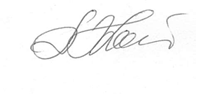 Глава администрации города Кузнецка                                   С.А. Златогорский